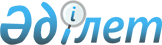 О выделении денежных средствР а с п о р я ж е н и е Премьер-Министра Республики Казахстан от 11 сентября 1996 г. N 436-р



          Выделить за счет общих ассигнований, предусмотренных в
республиканском бюджете на 1996 год на финансирование капитальных
вложений, на безвозвратной основе на погашение кредиторской
задолженности 40,900 млн. (сорок миллионов девятьсот тысяч тенге) за
выполненные работы в 1995 году, в том числе:




          Казахскому государственному национальному университету имени
Аль-Фараби 29,7 млн. (двадцать девять миллионов семьсот тысяч) тенге
на строительство актового зала;




          акиму Западно-Казахстанской области 4,6 млн. (четыре миллиона
шестьсот тысяч) тенге на строительство школы на 240 мест в
пос. Калмыково Тайпакского района;




          акиму Алматинской области 6,2 млн. (шесть миллионов двести тысяч)
тенге на строительство школы на 664 мест в пос. Турар Каскеленского
района.








                    Премьер-Министр








					© 2012. РГП на ПХВ «Институт законодательства и правовой информации Республики Казахстан» Министерства юстиции Республики Казахстан
				